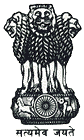 Statement by India at the Universal Periodic Review (UPR) Working Group 36th Session (2-13 November 2020): 3rd UPR of Marshall Islands - Interactive Dialogue, delivered by Shri Senthil Kumar, First Secretary, Permanent Mission of India [Geneva, 09 November 2020]Madam President,India warmly welcomes the delegation of Marshall Islands and thanks the delegation for the comprehensive presentation. 2. 	India notes with appreciation the enactment of several legislations and policies by the Government of Republic of Marshalls Islands from 2015 to 2019.  3.	As a nation of low-lying islands, climate change and the resultant sea-level rise poses greater challenge to Marshall Islands. In this regard, we commend the measures being taken on mitigating climate change and adaptation plans, including by initiating a ‘coalition of nations’ most vulnerable to climate change, and we call on Marshall Islands to continue its work on the global fight for climate justice. 4.      India makes the following recommendations to the Republic of Marshall Islands,i.        Consider establishing a National Human Rights Mechanism in accordance with the Paris Principles.ii.  	Continue taking appropriate steps to strengthen legislative and policy measures against gender-based violence.  iii. 	Take urgent measures to prohibit violence against children and further protect rights of children. 5.       India wishes the Government of the Republic of Marshall Islands all the best for its review.Thank you, Madam President.*****